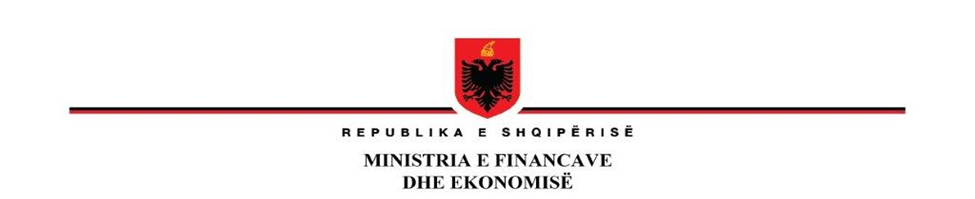 Raport individual për rezultatin e konsultimit publik përProjektligjin “Për zhvillimin e ndërmarrjeve mikro, të vogla dhe të mesme”Titulli i projektaktit     Projektligj “Për zhvillimin e ndërmarrjeve  mikro, të vogla dhe të mesme”Kohëzgjatja e konsultimeveKohëzgjatja e konsultimeve publike ka qenë nga muaji qershor-korrik 2021 ku përmes Regjistrit Elektonik në RENJK është realizuar nga data 07.6.2021-07.7.2021Metoda e konsultimitMetodat e konsultimit të përdorura për Projektligjin “Për zhvillimin e ndërmarrjeve mikro, të vogla dhe të mesme”, raportohen si mëposhtë vijon:Takime me grupet e interest: takime online janë zhvilluar me përfaqësues të shoqatave të biznesit dhe akademisë, me donatorë në fillim të procesit të draftimit dhe në finalizim të tij . Në fillim të procesit takimet janë zhvilluar online ndërsa në përfundim, janë zhvilluar fizikisht, me prezencën edhe të znj. Ministre të Financave dhe Ekonomisë. Njoftimi është shpërndarë në rrugë elektronike si me email ashtu edhe në faqen zyrtare të rrjeteve sociale të Ministrisë së Financave dhe Ekonomisë me afat 30 ditë. Mbledhje e mendimeve dhe sugjerimeve nëpërmjet postës elektronike si edhe shkresave pasi projektligji është dërguar për dhënie mendimi tek Ministritë e Linjës, AIDA e AKPA me afat 15 ditë  për kthyerjen e përgjigjes.Takime konsultuese si me Këshillin e InvestimevePublikimi në Regjistrin elektronik për njoftimet dhe konsultimet publike në linkun https://www.konsultimipublik.gov.al/Konsultime/Detaje/355, si edhe njoftuar në faqen zyrtare të rrjeteve sociale të MFE-së: Palët e interesit të përfshiraProjektvendimi është përgatitur nga Ministria e Financave dhe Ekonomisë. Në këtë proces janë 6 palë të përfshira: Shoqata biznesi, publik i gjërë, donatorë, qeveri, institucione ndërkombëtare, Akademi si: Përfaqësues të Akademisë dhe Shoqerisë Civile (Universiteti i Tiranës, UET, UBT, EPOKA, Universiteti Mesdhetar etj) 13 pjesëmarrës; Shoqatat e Biznesit (Dhoma Amerikane e Tregtisë, Dhoma Italiane e Tregtisë, Dhoma Gjermane, UCCIAL, Dhoma e Tiranës, Nordic Association etj) 16 pjesëmarrës; Institucione ndërkombëtare (Banka Botërore, EBRD, UN) Ministritë e Linjës (MEPJ, MD, MASR, Minister Shteti për Diasporën, MIE etj ). Institucione të tjera (Këshilli i Investimeve)Më konkretisht:Projektakti u dërgua për mendim në Ministrinë e Drejtësisë, Ministrinë e Arsimit, Sportit dhe Rinisë, Ministrinë për Mbështejen e Sipërmarrjes, Ministrinë e Shtetit për Diasporën, Ministrinë e Infrastrukturës dhe Energjisë, Ministrinë e Bujqësisë dhe Zhvillimit Rural, Ministrinë e Turizmit dhe Mjedisit, Ministrinë e Kulturës, Ministrinë Shëndetësisë dhe Mbrojtjes Sociale, Ministrin e Shtetit për Marrëdhëniet me Parlamentin, Ministrinë për Evropën dhe Punët e Jashtme dhe Njësinë e Vetqeverisjes Vendore.Unioni i Dhomave gjithashtu ka qënë një nga palët e interest të përfshira në proces, bashkë me Shoqatat e Biznesit.Kontribute kanë dhënë gjatë procesit të konsultimit dhe aktorë të tjerë në nivel qendror dhe nivel të vetëqeverisjes vendore, nëpunëset/nëpunësit e nxitjes së biznesit në MFE si edhe përfaqësues të akademisë dhe organizatat kombëtare të shoqërisë civile dhe ato ndërkombëtare si Ëorld Bank, EBRD, UN, pra 3 palë. Pasqyra e komenteve të pranuara me arsyetimin e komenteve të pranuara/ refuzuara:Gjithësej janë dhënë 38 komente, nga të cilat 30 janë te reflektuara, 6 të reflektuara pjesërisht dhe 2 te refuzuara, si mëposhtë vijon:Ministri për Mbështejen e Sipërmarrjes, Ministri i Shtetit për Diasporën, Ministria e Infrastrukturës dhe Energjisë, Ministria e Bujqësisë dhe Zhvillimit Rural, Ministria e Turizmit dhe Mjedisit, Ministria Shëndetësisë dhe Mbrojtjes Sociale, Ministri i Shtetit për Marrëdhëniet me Parlamentin, dhe Njësia e Vetqeverisjes Vendore janë shprehur dakord.Ministria e Arsimit, Sportit dhe Rinisë, Ministria e Kulturës, Ministria për Evropën dhe Punët e Jashtme, dhe Ministria e Drejtësisë,  janë shprehur dakord me sugjerimet përkatëse nga të cilat:MASR: Ka dhënë 4 sugjerime, nga të cilat 3 janë reflektuar. Për sugjerimin që nuk është pranuar, është dhënë shpjegimi i nevojshëm në relacionin shpjegues;MEPJ: Ka dhënë 4 sugjerime, të cilat janë reflektuar;MD: Ka dhënë sugjerime të cilat janë reflektuar, shpjeguar edhe në relcionin shoqërues.Shumica e komenteve të Ministrisë së Drejtësisë ( 15 komente) janë dhënë për rregullimin e teknikës legjislative si wording, renditje të neneve, pikëzim me numra jo me shkronja, etj.Çështja e  adresuarVendosja e rregullave për zbatimin e përkufizimit ligjor për  SME-tëKomenti Lidhur me numrin e punonjësve në kompanitë cilësuar si SME, te jene ne perputhje me Acquis. (4 institucione kanë bërë këtë koment, si MD, KI, MEPJ dhe Shoqatat e Biznesit. MD dhe MEPJ ka dërguar komentin në formë shkresore, KI dhe Shoqatat e Biznesit në tryezat e përbashkëta që janë organizuar më 22 dhe 28 qershor 2021Palët e interesuara MD,KI, MEPJ, Komuniteti i biznesitVendimi 1.i pranuarJustifikimiSugjerim i pranuar, pasi ndikonte ne cilesine e projektligjit duke vendosur rregulla per perkufizimin dhe për të qënë në koherencë me acquisOfrimi i shërbimeve publike nga Agjensia Shqiptare e Zhvillimit të InvestimeveZgjerimi i fushës së mbështetjes për biznesetKomuniteti i biznesit2.i pranuarSugjerim i pranuar, pasi ndikon në cilesinë e projektligjit duke zgjeruar fushën e mbështetjes per biznesetPërcaktimi i  qartë dhe të plotë të organeve kompetente dhe detyrave përkatëseVendosja e rolit të organeve te njësive të vetqeverisjes vendoreKomuniteti i biznesit3.i pranuarSugjerim i pranuar pasi ndikon në cilesinë  e projektligjit për përcaktimin e qartë dhe të plotë të organeve kompetente dhe detyrave përkatëse.Zbatimi i unifikuar I Teknikes legjislativePerkufizimet e dhena ne nenin 3 te projektligjit, ne perputhje me rregullat e Teknikes legjislative te vendosen sipas rendit alfabetik, Ne funksion te qartesise se permbajtjes se aktit. (16+3 sugjerime lidhur me teknikën legjislative   shumica e të cilave rreth 15 komente janë dhënë nga Ministria e Drejtësisë në formë shkresore, ndërsa të tjerat nga MEPJ, MASR gjithashtu  në formë shkresore, nga Komuniteti i Biznesit janë dhënë në takimin e zhvilluar më 22.06.2021 ndërsa nga Këshilli i Investimeve janë dërguar me email.MD, MASRMD, MASR, MEPJ, Komuniteti i Biznesit, Keshilli i InvestimeveI pranuarSugjerim I pranuar pasi ndikon ne cilesine e formatit te projektaktitVlerësimi i shkalles se perafrimit me acquis communautaireNë tabelat e përputhshmërisë sugjerohet të bëhen ndryshimet e e nevojshme sipas acquis (5 Komente)janë bërë lidhur me këtë sugjerim nga MEPJ, MASR, Komuniteti i Biznesit Dhoma e Tiranës, Dhoma e Austrisë, Dhoma e GreqisëMEPJKomuniteti i Biznesit Dhoma e Tiranës, Dhoma e Austrisë, Dhoma e GreqisëI pranuarSugjerim i pranuar pasi ndikon ne cilesine e formatit te projektaktitOfrimi i shërbimeve publike nga Agjensia Shqiptare e Zhvillimit të InvestimeveNga ana tjetër është e domosdoshme promovimi dhe ndërgjegjësimi i masave mbështetëse dhe skemave të mbështetjes financiare të disponueshme për ndërmarrjet- momentumi i krijuar nga prezantimi i portalit elektronik për instrumentet financiare të krijuara me fonde nga buxheti i shtetit dhe me partnerët për zhvillim (parashikim në Nenin 11 pika 7) , i zhvilluar nga AIDA në bashkëpunim me BERZH. Në këtë kuptim masat konkrete të realizuara të cilat duken si i kanë paraprirë projekt-ligjit janë një praktikë pozitive.Keshilli I InvestimeveJo I pranuarDraft ligji eshte ne linje me parashikimet e bera nen shtyllen 2 te draft StrategjiseNuk ka nevoje per ndryshime ne projektligj    Përcaktimi i detyrimevePlotësimin e mangësive të cilat lidhen me disa aspekte ligjore të ligjit 8927/2002 “Për Ndërmarrjet e Vogla dhe të Mesme” dhe konkretisht me përcaktimin e detyrimeve të qarta ligjore mbi menaxhimin e fondit të mbështetjes buxhetore, të cilat janë akomoduar në nenin 11, pikat 3 dhe 4.Keshilli i InvestimeveJo i pranuarDraft ligji eshte ne linje me parashikimet e bera nen shtyllen 2 te draft StrategjiseNuk ka nevoje per ndryshime ne projektligjPërkufizimet(Neni 2)-Përkufizimet janë përgjithësisht të harmonizuara me Rekomandimin e Komisionit Europian 2003/361/EC.  Përkufizimi (3) Shifër afarizmi është e harmonizuar edhe me kuptimin e konceptit sipas Standardit Kombëtar të Kontabilitetit (SKK 15).Përkufizimi (6) Nuk është e qartë se cilat janë “rajonet” mbi të cilat bën referencë përkufizimi 6- “fonde të zhvillimit rajonal”, në një kohë që Shqipë7ria është e ndarë në qarqe. Nëse përkufizimi bëhet mbi bazën e “rajoneve” të përcaktuara në ndonjeë ligj specifik, atëherë, pika 6 duhet të bëjë referencë në bazën përkatëse ligjore.                 (6 komente)6 komente janë bërë lidhur me komentin me siper nga KI, MD, Shoqatat e Biznesit, MASR,(Dhoma e Greqise) MEPJ dhe Akademia). Komente nga KI dhe MD janë dërguar me email dhe formë shkresore si 2 nga format e konsultimit publik që janë përdorur për këtë akt (përmendur në krye të Raportit) dhe Akademia dhe shoqatat e Biznesit në takimet e datës 16 dhe 22 Qershor 2021Këshilli i InvestimeveShoqatat e Biznesit, Dhoma e Greqisë, MEPJ Akademia, MD, MASRI Pranuar pjeserishtSipas përkufizimit të dhënë në draft ligj , neni 3, gërma dh)  “Fonde të zhvillimit rajonal” janë ato fonde, që sigurojnë mbështetje financiare për zhvillimin e rajoneve në fusha të caktuara, si: investimet në kapacitetet e prodhimit, ndërtimi dhe modernizimi i infrastrukturës, investimet në fushën e kujdesit shëndetësor dhe të edukimit. Pra referenca është e dhënë me Fondin dhe ëhstë marrë sipas përkufizimit të BE-së.Pesë Fondet kryesore punojnë së bashku për të mbështetur zhvillimin ekonomik në të gjitha vendet e BE-së, në përputhje me objektivat e strategjisë Evropa 2020:Fondi Evropian i Zhvillimit Rajonal (ERDF)-Fondi Social Evropian (ESF)-Fondi i Kohezionit (CF)-Fondi Evropian Bujqësor për Zhvillimin Rural (EAFRD)-Fondi Evropian Detar dhe i Peshkimit (EMFF)Në vijim te komentit, është reflektuar në draftligj duke hequr fjalën “”rajone””